EESTI NOORTE B-KLASSI MEISTRIVÕISTLUSED 2023VõistlusjuhendEesmärk:Selgitada paremad laskurid noorte B- vanuseklassis, võimaldada klassinormidetäitmist ning aidata kaasa spordimeisterlikkuse arengule.Aeg ja koht:Võistlused toimuvad 18.-19.11.2023.a. Põlva Spordihoones, Metsa tn.7(ajakava võib muutuda peale registreerimise lõppu)kohad / vahetused1210L 18.11. kell10:05 spordipüstol 30 ringmärk10:15 õhupüstol 40 l. ( 10m tiir )TP331110:15 30 l lamades3:30 spordipüstol 30l. ilmuv märk4.30 õhupüss 40 l (10m, tiir)6:05 olümpiakiirlaskmine 30 lP,TTP,TP151010222351P 19.11. kell10:05 spordipüstol 30 ringmärkPTP,TP12101510242210:15 õhupüstol 40 l (10m tiir)10:15 3x10l standard12:30 spordipüstol 30l. ilmuv märkKellaajad on start võistluslaskudeks.AutasustamineOsavõtjad:u 15 min. pärast spordipüstoli harjutuse lõppu01.01.2007a.-18.11.2011 a. sündinud poisid ja tüdrukud.Õhkrelvade harjutustes lubatakse võistelda ka noorematel.Autasustamine:Igal võistlusalal I kuni III koha saavutanud võistlejaid autasustatakse vastavamedaliga.Majandamine: Võistluse vahetu korraldamisega seotud kulud kannab Eesti Laskurliit.Korralduskulude osaliseks katmiseks kehtestatakse osavõtumaks 5 €.- in /harjutuses, hilinejatel (peale 08.11.2023.) 8€.-in/ harjutus. Tasutakse arve alusel.Kõik võistlejate lähetamise, majutamise ning toitlustamisega seotud kuludkannavad lähetavad organisatsioonid.Muu info:Varustuse - ja relvakontrolli tehakse tulejoonel.Sportlaste tervisliku seisundi eest vastutavad lähetavad organisatsioonid.Võistlustel osalemiseks peab võistleja esitama passi või ID kaardi, alla 15 aastavanustel sobib ka kehtiv õpilaspilet. Võistlused viiakse läbi ISSF reegleid silmaspidades.Registreerimine:Kirjalikult kuni  08.11.2023 (saata täidetult tagasi juhendile lisatud vorm) e-maili teel:maire.tiisler@gmail.comKorrektuurid osalejates teha 15.11. kella 12-ks.Täpsustatud ajakava koos kohajaotusega saadetakse osalevatele klubidele välja16.11.2023Majutus tellida Taima Nurmelt – 7994575; 5109658Maire Tiisler 53471632 ,e-mail maire.tiisler@gmail.comAnne Vasarik 5296750Kontaktid:Eesti Laskurliit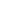 EESTI NOORTE B-KLASSI MEISTRIVÕISTLUSED8.-19.11. 2023 Põlvas1võistlejate registreerimislehtpoisidtüdrukudSünniaasta(kuupäevaga2011.a.EesnimiPerekonnanimisündinud)NB! Tähtaeg 8.11.2023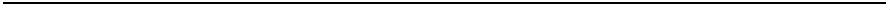 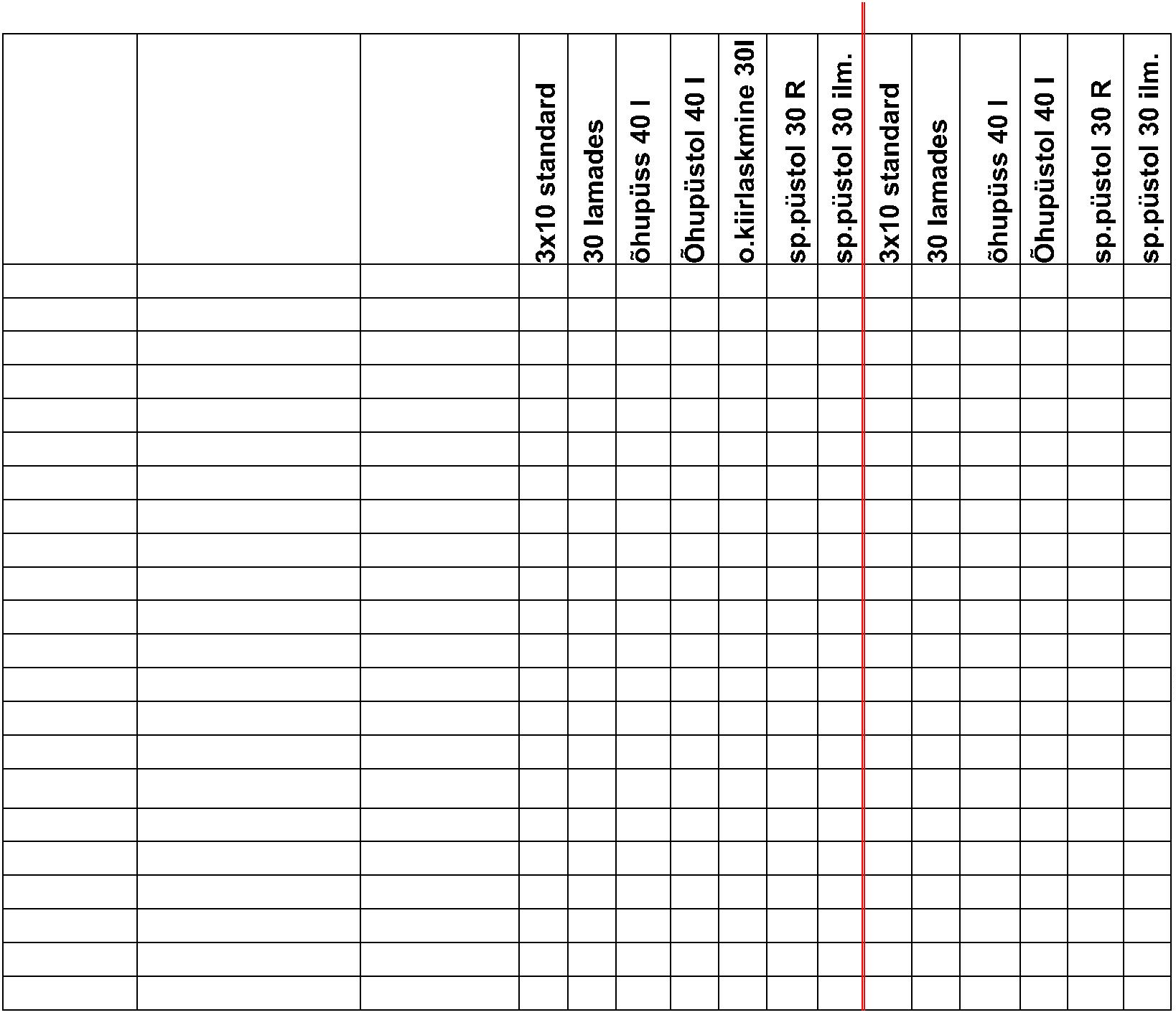 